Objetivo: Sumar y/o restar números complejos.                                                 Prof. Isaías Correa MarínInstrucciones:Resuelva cada uno de los ejercicios y actividades propuestas, en su cuaderno.Realice sus cálculos y operaciones con lápiz grafito o portaminas para que puedas hacer correcciones en forma fácil y limpia.Cualquier consulta, no dude en preguntarme a través de la clase o el correo electrónico del profesor.NÚMEROS COMPLEJOSDados los siguientes números complejos, determina su módulo, su conjugado y su opuesto.Dados los números complejos: 	        			Realiza las siguientes operaciones:Dados los números complejos: 		        		Realiza las siguientes operaciones.Realice las siguientes operaciones, utilizando los complejos definidos en el ítem 3.Dados los complejos: 						Realiza las operaciones que se plantean: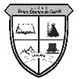 Guía de Matemática N° 2 (4°entrega)3°  Medio Números Complejos IIGuía de Matemática N° 2 (4°entrega)3°  Medio Números Complejos II    2021Liceo Elvira Sánchez de Garcés Departamento de MatemáticaPág. 1 de 1m) j) n) k) ñ) l) o) 